Муниципальное автономное дошкольное образовательное учреждениецентр развития ребенка детский сад- №17г. Кропоткинмуниципального образования Кавказский районКонспект занятияОбразовательная область «Художественно-эстетическое развитие» «Лепка»на тему: ««Флаг России» «Пластилинография».в подготовительной группе компенсирующей направленности«Березка», «Березка-1»Воспитатель: Шушпанова Е.А.2023гКонспект  по изодеятельности в технике пластилинографии в подготовительной  группе «Флаг России»Нетрадиционная техника по изобразительной деятельностив подготовительной группе «Пластилинография».Тема: «Флаг России»Цели занятия : Продолжать знакомить с техникой «пластинография»Задачи: воспитывать патриотизм, уважительное отношение к государственным символам (флаг, герб, гимн); развивать интерес к истории и культуре  родной страны; развивать познавательный интерес, расширять кругозор в области  государственной символике; развивать мелкую моторику, формировать навык аккуратного нанесения слоя пластилина на картон; воспитывать любовь к Родине.- закрепить знания детей о значении цветов, изображённых на флаге; закрепить умения изображать фигуру флага способом пластилинографии.- продолжать развивать детское изобразительное творчество.Материал для занятия : Шаблон флага России, пластилин белого, синего, красного и  коричневого  цвета.Предварительная работа: Беседа с детьми о флаге России и его значение.Ход мероприятия:Ребята сегодня у нас необычное занятие, мы поговорим с вами о флаге России.Внимательно посмотрим на флаг, какой он формы?»Ответ детей: Прямоугольной.Воспитатель: Ребята, из скольких полос состоит наш флаг?Ответ детей: три.Воспитатель: Правильно, флаг состоит из 3х полос.Верхней - белой,средней – синей,нижней – красной.Воспитатель: Ребята каждый цвет на флаге имеет свое значение, послушайте стихотворение.Флаг у нас прекрасный —Белый, синий, красный!Белый — мир и чистота,Синий — верность, небеса,Красный — мужество, отвага…Вот цвета родного флага!Воспитатель: Ребята, я предлагаю вам сегодня слепить много Российских флагов в технике пластилинографии. Я приготовила для вас шаблоны флага.Дети скажите мне, какие цвета пластилина нам понадобятся?Дети: белый, синий, красныйВоспитатель: С какой полосы мы начнем закрашивать флаг?Дети: С белой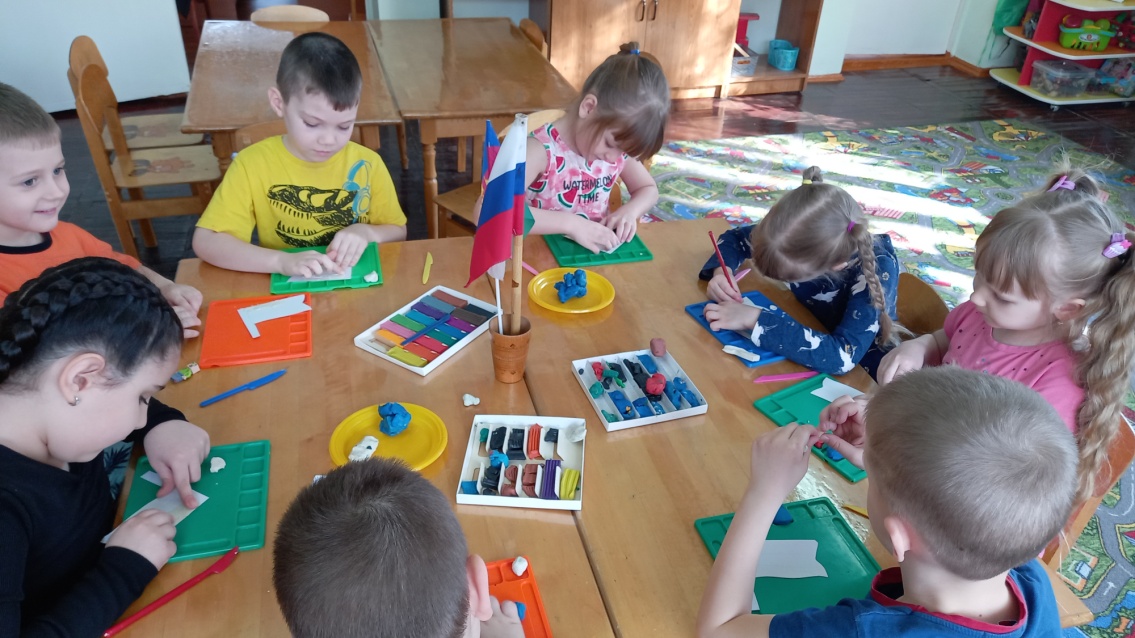 Воспитатель: Давайте вспомним алгоритм лепки в технике пластилинографии. Отщипываем маленький кусочек пластилина, согреваем его в руках, раскатываем тонкие колбаски, выкладываем их по контуру полосы и начинаем размазывать пластилин от края в центр полосыПластилин размазываем аккуратно тонким слоем, чтобы не было пробелов. Воспитатель: Я для вас приготовила флажки идемте, поиграем.Физминутка «Флажок» (с флажками)Флаги в руки мы возьмем,Вверх поднимем и взмахнем (Дети поднимают флажки над головой и машут)А затем мы дружно в рядЗашагаем, как отряд! (Дети шагают друг за другом, машут флажками)А теперь мы встанем в круг,Спрячь флажок за спину, друг. (Дети встают в круг, прячут флажки за спину)Ты, флажок свой покажиИ попрыгай от души. (Дети прыгают)Воспитатель: Ну что ребята отдохнули, можно и приступить к работеПроходите за столы, берите шаблон и пластилин. Сначала закрашиваем белую полосу. Также закрашиваем синюю и красную полосы нашего флага. После каждой закрашенной полоски, вытирайте руки влажной салфеткой, чтобы не пачкать полосы другим цветом пластилина.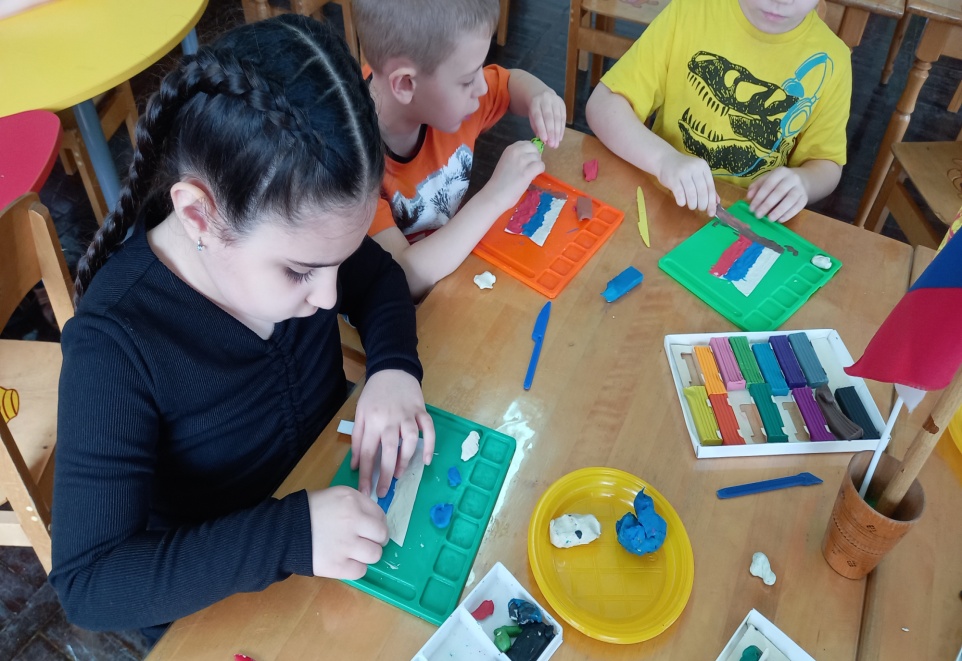 Для древка флага возьмем Коричневый цвет пластилина, скатаем толстую колбаску, приложим к основе, чуть-чуть прижмем. В начале древко флага немного заострим.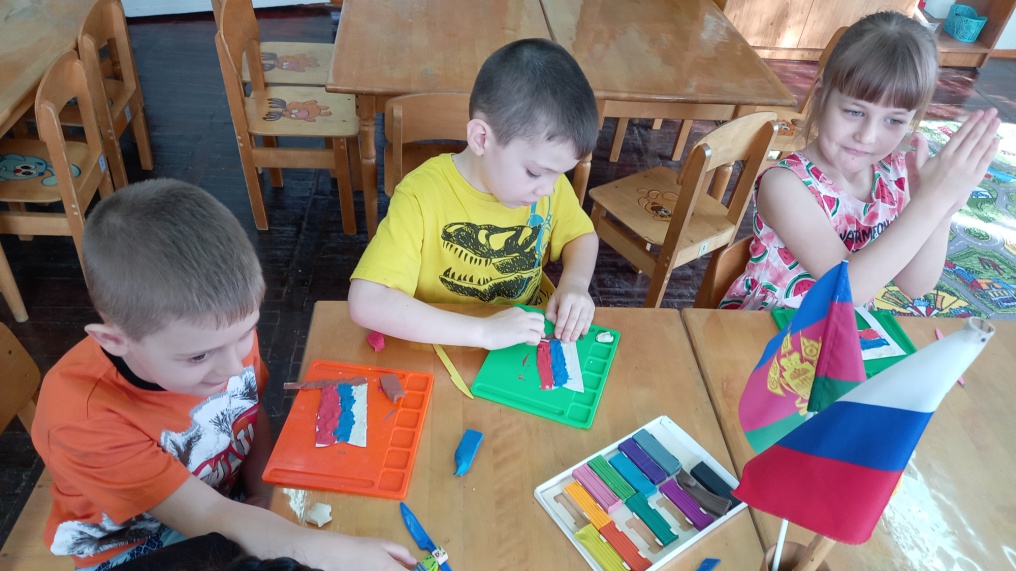 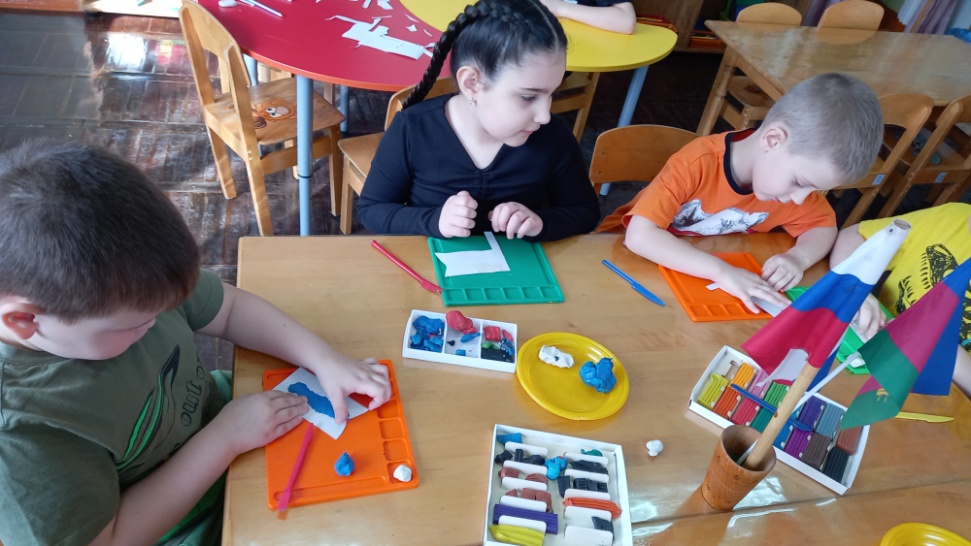 Воспитатель: Ребята, наше занятие подошло к концу. Все вы сегодня хорошо постарались и сделали красивые флаги. А кто помнит В какой технике мы делали флаги?Вспомните, что обозначают цвета флага?А теперь мы поместим наши флаги на выставку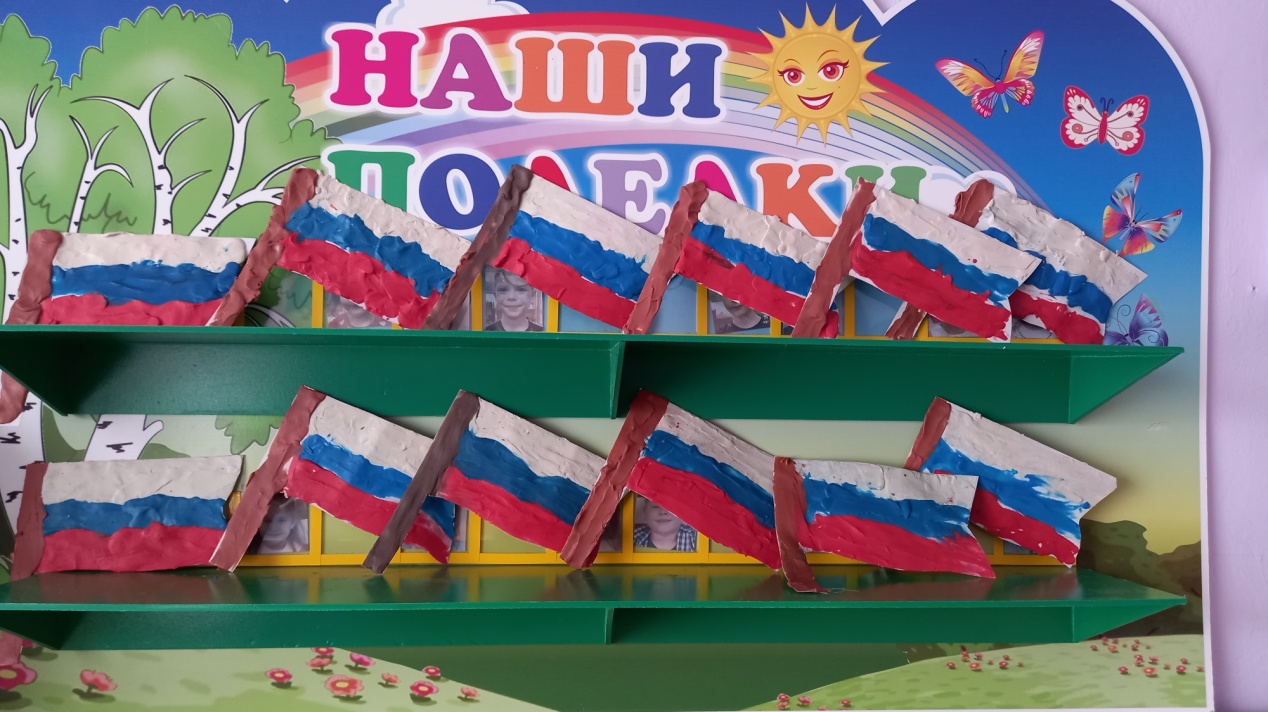 